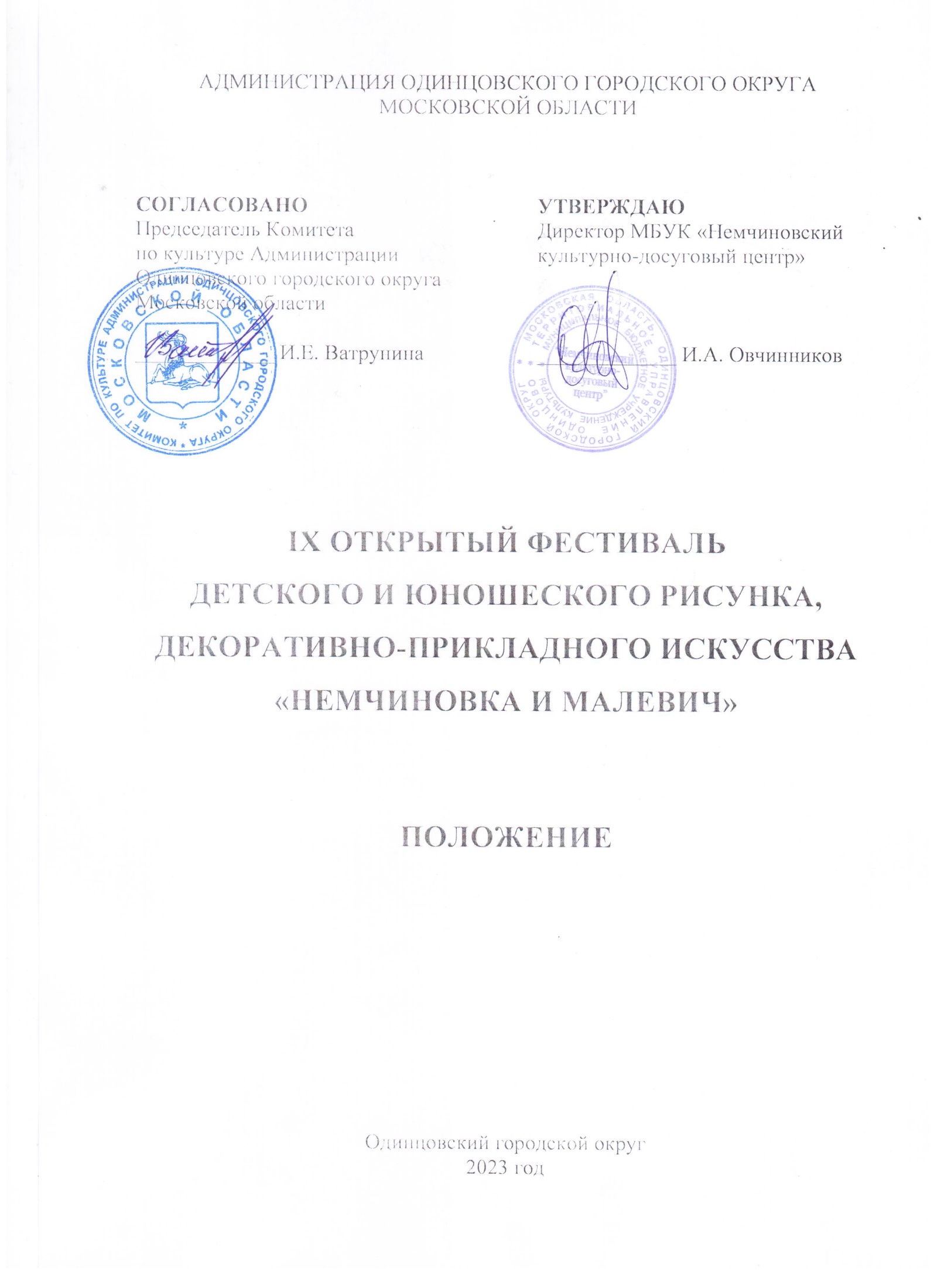 1. ТРАДИЦИИ и история ФЕСТИВАЛЯСело Немчиновка Одинцовского городского округа Московской области имеет свою удивительную, многовековую историю. На протяжении многих лет дачный поселок Немчиновка был излюбленным местом отдыха творческой интеллигенции: Ф. Шехтеля, М. Шагиняна, С. Эйзеншейна, А. Пластова. Имеется исторический факт, что на протяжении более 15 лет в Немчиновке жил, работал и создавал свои всемирно известные работы русский художник Казимир Северинович Малевич. В 2014 году при поддержке Администрации городского поселения Одинцово Одинцовского муниципального района Московской области на базе детско-юношеской художественной студии им. Казимира Севериновича Малевича Муниципального бюджетного учреждения культуры «Немчиновский культурно-досуговый центр» был учрежден ежегодный городской конкурс-выставка «Немчиновка и Малевич».  В 2021 году VII Фестиваль детского и юношеского рисунка, декоративно-прикладного искусства «Немчиновка и Малевич» (далее – Фестиваль) получил статус окружного.2. Цели и задачи ФЕСТИВАЛЯРазвитие детско-юношеского художественного творчества, отражающего историю родного края, идеалы и традиции русской художественной культуры, художественного потенциала юных художников, выявление и поддержка талантов. Формирование художественно-нравственных качеств личности детей дошкольного, школьного, подросткового возраста и молодежи на основе знакомства с направлениями классического и современного искусства, народного творчества, приобщение к ценностям отечественной и зарубежной художественной культуры.3. Учредители и организаторы ФЕСТИВАЛЯМуниципальное бюджетное учреждение культуры «Немчиновский культурно-досуговый центр» (далее – МБУК «Немчиновский культурно-досуговый центр») при поддержке Комитета по культуре Администрации Одинцовского городского округа Московской области.По решению Учредителя Фестиваля мероприятие может проводиться в дистанционном или онлайн формате.Организаторы осуществляют контроль за проведением Фестиваля в соответствии с требованиями санитарно-эпидемиологической обстановки, стандарта организации работы в организациях сферы культуры, осуществляющих свою деятельность на территории Московской области, в целях недопущения распространения инфекционных заболеваний.4. ОРГКОМИТЕТ ФЕСТИВАЛЯ5. ВРЕМЯ И МЕСТО ПРОВЕДЕНИЯКонкурс проводится: февраль 2023 года.Место проведения: 143025, Московская область, Одинцовский район, с. Немчиновка, ул. Советский проспект, д. 4, МБУК «Немчиновский культурно-досуговый центр».Проезд: - электричкой до станции Немчиновка, далее пешком (5-7 мин.) мимо магазина «Дикси» до МБУК «Немчиновского культурно-досугового центра»;- или от станции Одинцово, авт. №339 до ост. «Гостиница Можайская» или «Можайский двор», переход через подземный переход, далее пешком (10-15 мин.): между ТЦ «Можайский двор» и «Все для дома» в сторону железнодорожной станции Немчиновка до МБУК «Немчиновского культурно-досугового центра».6. УСЛОВИЯ УЧАСТИЯ В ФЕСТИВАЛеВ Фестивале могут принимать участие коллективы и отдельные участники учреждений культуры, образования всех форм собственности Одинцовского городского округа и других муниципальных образований Московской области и Российской Федерации.Номинации конкурса: изобразительное искусство;декоративно-прикладное искусство.Возрастные группы:младшая группа от 4 до 7 лет; средняя группа от 8 до 14 лет; старшая группа от 15 до 21 года.Основные требования - рисунки художественного творчества (авторские, не копированные!) оформляются:самостоятельно в рамки (не оформленные работы не принимаются);с этикеткой в правом нижнем углу (указать Ф.И. автора, возраст, название работы, название учреждения, Ф.И.О. педагога);произведения декоративно-прикладного искусства (копии, продукт-конструктор! не принимаются) оформляются в произвольной форме;все привезенные работы подписываются на оборотной стороне.Программные требования:Принимаются не более 5 работ от учреждения (одна работа от автора или не более 3-ех, если один автор от учреждения).7. ПОРЯДОК И ПРОГРАММА ПРОВЕДЕНИЯ ФЕСТИВАЛЯКонкурсные работы с заявками принимаются с 01 января по 10 февраля 2023 года. Работы и заявки конкурсантов на участие в конкурсе, поступившие позже обозначенного срока, не принимаются.С 20 февраля по 22 февраля проходит оценочный этап.23 февраля в 14:00 награждение участников.Демонтаж экспозиций и выдача работ осуществляется с 23 марта по 01 июня 2023 года, творческие работы хранятся в архиве не более трех месяцев со дня проведения конкурса, далее утилизируются.8. Жюри ФЕСТИВАЛЯДля работы в жюри конкурса приглашаются представители Государственной Третьяковской галереи, деятели культуры и искусства, художники, родственники К.С. Малевича.Жюри конкурса имеет право:присуждать не все призовые места;присуждать специальные призы;решение жюри окончательно и пересмотру не подлежит.9. Критерии оценки авторское исполнение;глубина отражения выбранной темы;художественно-эстетическая культура;качество исполнения.10. Награждение победителей Участникам, занявшим призовые места, присуждается звание Гран-При, Лауреат 1,2,3 степени с вручением дипломов: Гран-При, лауреат I степени, лауреат II степени, лауреат III степени. По решению жюри допускается:Присуждение специальных Дипломов.Участникам, не ставшим лауреатами в конкурсе, вручаются дипломы участника.Поощрение лучших руководителей, преподавателей. Лучшие работы будут экспонированы в художественной галерее МБУК «Немчиновский культурно-досуговый центр»».Программа награждения включает праздничный концерт.11. Финансовые условияКонкурс проводится на безвозмездной основе.12. Порядок подачи заявкиКонкурсные работы с заявками принимаются с 01 января по 10 февраля 2023 года по адресу: Одинцовский район, с. Немчиновка, ул. Советский проспект, д. 4, МБУК «Немчиновский культурно-досуговый центр». Предварительно заявки (приложение №1) для участия в конкурсе предоставляются на электронный адрес: sdk_nemchinovka@rambler.ru. Ответственный – руководитель детско-юношеской художественной студии им. Казимира Малевича Османов Магомедрасул Османович 8(495)591-86-92.Приложение № 1             к Положению о проведении IX Открытого фестиваля детского и юношеского рисунка, декоративно-прикладного искусства «Немчиновка и Малевич»                                                 ЗАЯВКАна участие в IX ОТКРЫТОМ ФЕСТИВАЛЕ ДЕТСКОГО И ЮНОШЕСКОГО РИСУНКА, ДЕКОРАТИВНО-ПРИКЛАДНОГО ИСКУССТВА «НЕМЧИНОВКА И МАЛЕВИЧ».от ________________________________________________________________________(название учреждения, адрес, телефон)Приложение № 2к Положению о проведении IX Открытого фестиваля детского и юношеского рисунка, декоративно-прикладного искусства «Немчиновка и Малевич»СОГЛАСИЕ НА ОБРАБОТКУ ПЕРСОНАЛЬНЫХ ДАННЫХ Я, ______________________________________________, проживающий(ая) по адресу _________________________________________________________________________________ паспорт серии ___________, номер _________________________________________, выданный ________________________________________________________«___»___________ ______ года,  являясь законным представителем ___________________________________________ ребёнка(заполняется только в случае если участник не совершеннолетний) (мать, отец, усыновитель, опекун, попечитель) ___________________________________________________________________________                                                                                   (Ф.И.О. ребёнка полностью)согласно документу ___________________________________________________________                          (реквизиты доверенности или иного документа, подтверждающего полномочия представителя) в соответствии с Федеральным законом от 27.07.2006 № 152-ФЗ «О персональных данных» даю согласие Оператору персональных данных: МБУК «НЕМЧИНОВСКИЙ КУЛЬТУРНО- ДОСУГОВЫЙ ЦЕНТР» (адрес: 143025, Московская область, Одинцовский район, село Немчиновка, ул. Советский проспект, д. 4) на обработку моих персональных данных, а именно:________________________________________________________________________________________________________________________________;________________________________________________________________________________________________________________________________;________________________________________________________________________________________________________________________________;________________________________________________________________________________________________________________________________.Предусматривается смешанная обработка моих персональных данных – как неавтоматизированная, так и автоматизированная обработка.Действия с моими персональными данными включают в себя сбор персональных данных, их накопление, систематизацию, хранение в автоматизированной системе обработки информации.Я подтверждаю, что ознакомлен с документами МБУК «НЕМЧИНОВСКИЙ КУЛЬТУРНО- ДОСУГОВЫЙ ЦЕНТР», устанавливающими порядок обработки персональных данных, а также с моими правами и обязанностями в этой области.Согласен на передачу моих персональных данных, а именно: ____________________________________________________________________________________________________________________________________________________________________для обработки в целях _________________________________________________________________________________________________________________________________________________следующим третьим лицам: __________________________________________________________(указать Ф.И.О, физического лица или наименование организации, которым передаются ПДн)__________________________________________________________________________________Согласие вступает в силу со дня его подписания на срок хранения документов, установленных архивным законодательством. Согласие может быть отозвано мною в любое время на основании моего письменного заявления.______ __________20___ г.	____________________ ______________________                                                                      (подпись)  	   		    (расшифровка подписи)Приложение № 3к Положению о проведении IX Открытого фестиваля детского и юношеского рисунка, декоративно-прикладного искусства «Немчиновка и Малевич»СОГЛАСИЕ родителя/законного представителяна обработку персональных данных несовершеннолетнего, на фото- и видеосъёмкуЯ, __________________________________________________________________________________, (фамилия, имя, отчество)в соответствии с ч. 4 ст. 9 Федерального закона от 27.07.2006 N 152-ФЗ «О персональных данных», зарегистрированный(-ая) по адресу: _____________________________________________________документ, удостоверяющий личность: ________________________________________________, (наименование документа, N, сведения о дате выдачи документа и выдавшем его органе) являясь представителем (законным) несовершеннолетнего:____________________________________________________________________________________,(фамилия, имя, отчество несовершеннолетнего)действуя на основании доверенности от "_____" _____________ ______ г. № _____, или иной документ, подтверждающий полномочия представителя (свидетельство о рождении): ____________________________________________________________________________________, в целях участия в конкурсе, в номинации: ________________________(вписать название номинации) в рамках VIII Открытого фестиваля детского и юношеского рисунка, декоративно-прикладного искусства «Немчиновка и Малевич» (далее по тексту – Фестиваль-конкурс), подтверждаю свое ознакомление и соглашаюсь с нормативными документами, определяющими порядок проведения конкурса, в том числе с Положением о Фестивале, даю согласие МБУК «НЕМЧИНОВСКИЙ КУЛЬТУРНО- ДОСУГОВЫЙ ЦЕНТР», расположенному по адресу: 143025, Московская область, Одинцовский район, село Немчиновка, ул. Советский проспект, д. 4 (далее по тексту - Оператор), а также иным лицам, осуществляющим обработку персональных данных по поручению Оператора, если обработка будет поручена таким лицам: - на обработку моих персональных данных и (или) персональных данных представляемого лица, а именно: сбор, запись, систематизацию, накопление, хранение, уточнение (обновление, изменение), извлечение, использование, передачу (распространение, предоставление, доступ), обезличивание, блокирование, удаление, уничтожение персональных данных. Согласие даётся свободно, своей волей и в своем интересе или в интересе представляемого лица и распространяется на следующие персональные данные: фамилия, имя и отчество субъекта, год, месяц, дата и место рождения субъекта, наименование образовательной организации, осуществляющей обучение субъекта, а также любая иная информация, относящаяся к личности субъекта, доступная, либо известная в любой конкретный момент времени Оператору. Согласие даётся также с целью дальнейшего приглашения (оповещения) субъекта персональных данных для участия в мероприятиях, проводимых Оператором; - на фото- и видеосъёмку в одетом виде субъекта персональных данных в целях использования (публикации) фото- и видеоматериалов с его изображением на официальных сайтах, стендах, рекламных роликах, фотовыставках и в печатной продукции Оператора и (или) дней проведения Фестиваля-конкурса. Согласие даётся свободно, своей волей и в своем интересе или в интересе представляемого лица. Настоящее согласие предоставляется на осуществление любых действий в отношении фото-и видеосъёмки субъекта персональных данных, которые необходимы или желаемы для достижения целей Фестиваля-конкурса, а также в целях, соответствующих деятельности Оператора, включая (без ограничений) сбор, систематизацию, накопление, хранение, уточнение (обновление, изменение), использование, обезличивание, блокирование, фото- и видеоматериалов, а также осуществление любых иных действий с фото-и видео материалами субъекта персональных данных. Оператор гарантирует, что обработка фото- и видео материалов осуществляется в соответствии с действующим законодательством. Обработка фото-и видеоматериалов субъекта персональных данных будет производиться автоматизированным либо иным образом. Настоящее согласие действует со дня его подписания до дня отзыва в письменной форме. _________________________________________________________________       ___  ___  ______ (ФИО родителя/законного представителя и его подпись)                    		(дата)ПРЕДСЕДАТЕЛЬ ЧЛЕНЫ ОРГКОМИТЕТАОТВЕТСТВЕННЫЙ СЕКРЕТАРЬОвчинников И.А., директор МБУК «Немчиновский культурно-досуговый центр».Овчинникова М.А., художественный руководитель МБУК «Немчиновский культурно-досуговый центр».Османов М.О., руководитель детско-юношеской художественной студии им. Казимира Малевича МБУК «Немчиновский культурно-досуговый центр».Роханова С.Г., директор МБУК «Одинцовский историко-краеведческий музей».Кольцова Е.В. заведующая библиотечным сектором МБУК «Немчиновский культурно- досуговый центр».№п/пФ.И.О. педагогаФ.И.О. автора, возрастНазвание работыНоминацияДля отметок комиссии